12 декабря 2017 года«Прокуратура разъясняет»«Изменен размер штрафа за непредоставление преимущества в движении пешеходам или велосипедистам»Согласно изменениям, внесенным в статью 12.18 КоАП РФ, теперь невыполнение требования Правил дорожного движения уступить дорогу пешеходам, велосипедистам или иным участникам дорожного движения (за исключением водителей транспортных средств), пользующимся преимуществом в движении, может повлечь наложение административного штрафа в размере от одной тысячи пятисот рублей до двух тысяч пятисот рублей (ранее размер штрафа составлял одну тысячу пятьсот рублей).Прокурор Сургутского района	                                   			           А.В. Горобченко   М.Г. Андрюшечкина, тел. 21-99-92 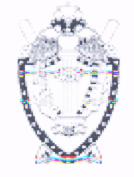 ПРОКУРАТУРА СУРГУТСКОГО РАЙОНАХанты-Мансийского автономного округа - Югры